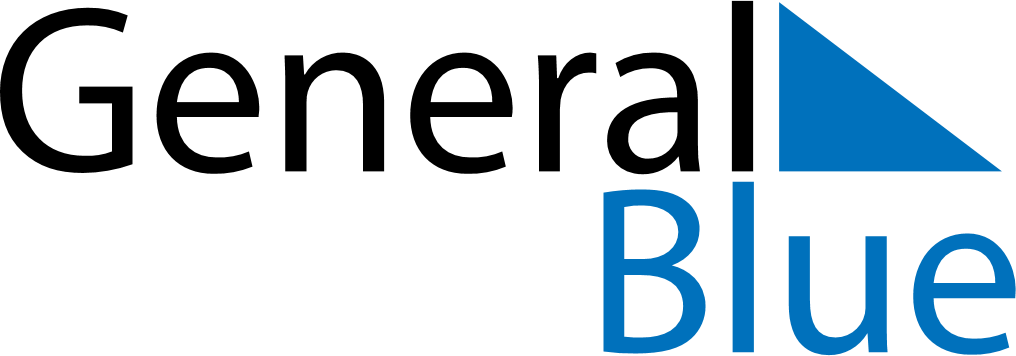 May 2022May 2022May 2022May 2022South SudanSouth SudanSouth SudanSundayMondayTuesdayWednesdayThursdayFridayFridaySaturday12345667End of Ramadan (Eid al-Fitr)891011121313141516171819202021SPLA Day2223242526272728293031